ACTIVIDADES SABADO 17/03ACCESOS HABILITADOSDesde las 8 hs, tercer ingreso en el acceso de Av. Córdova y Wilde. 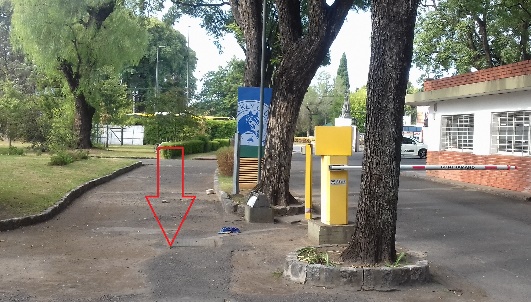 Desde las 8 hs, ingreso portón hockey (calle Urquiza), obligatorio presentar carnet correspondiente para ingresar. Desde las 8 hs, ingreso portón Fideicomiso (calle Urquiza), obligatorio presentar carnet correspondiente para ingresar.  SUGERENCIASEstimado socio respete el límite de velocidad permitida (30 km) dentro del predio. Atender las indicaciones del personal de vigilancia Llegar con antelación para evitar congestionamiento.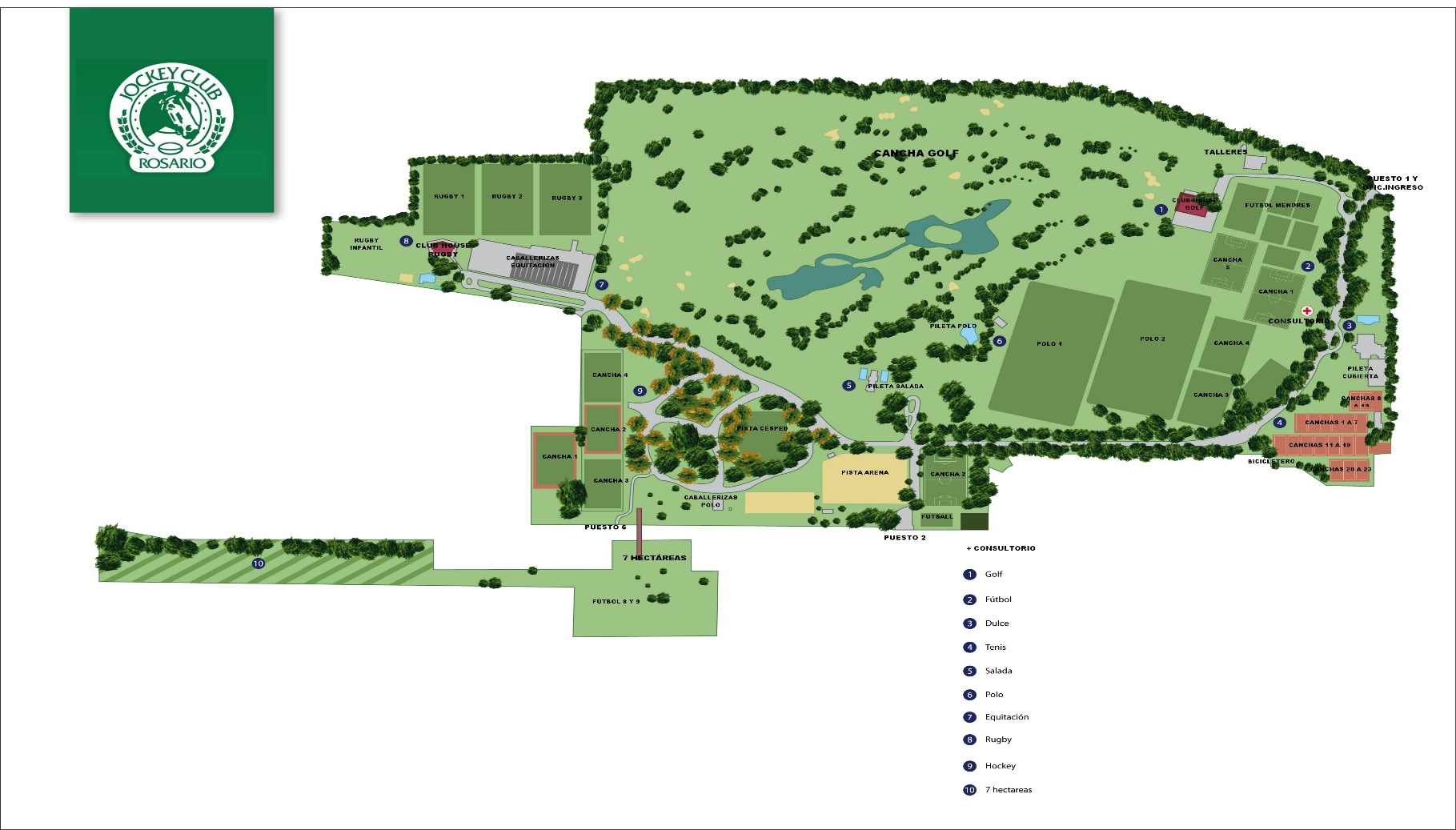 